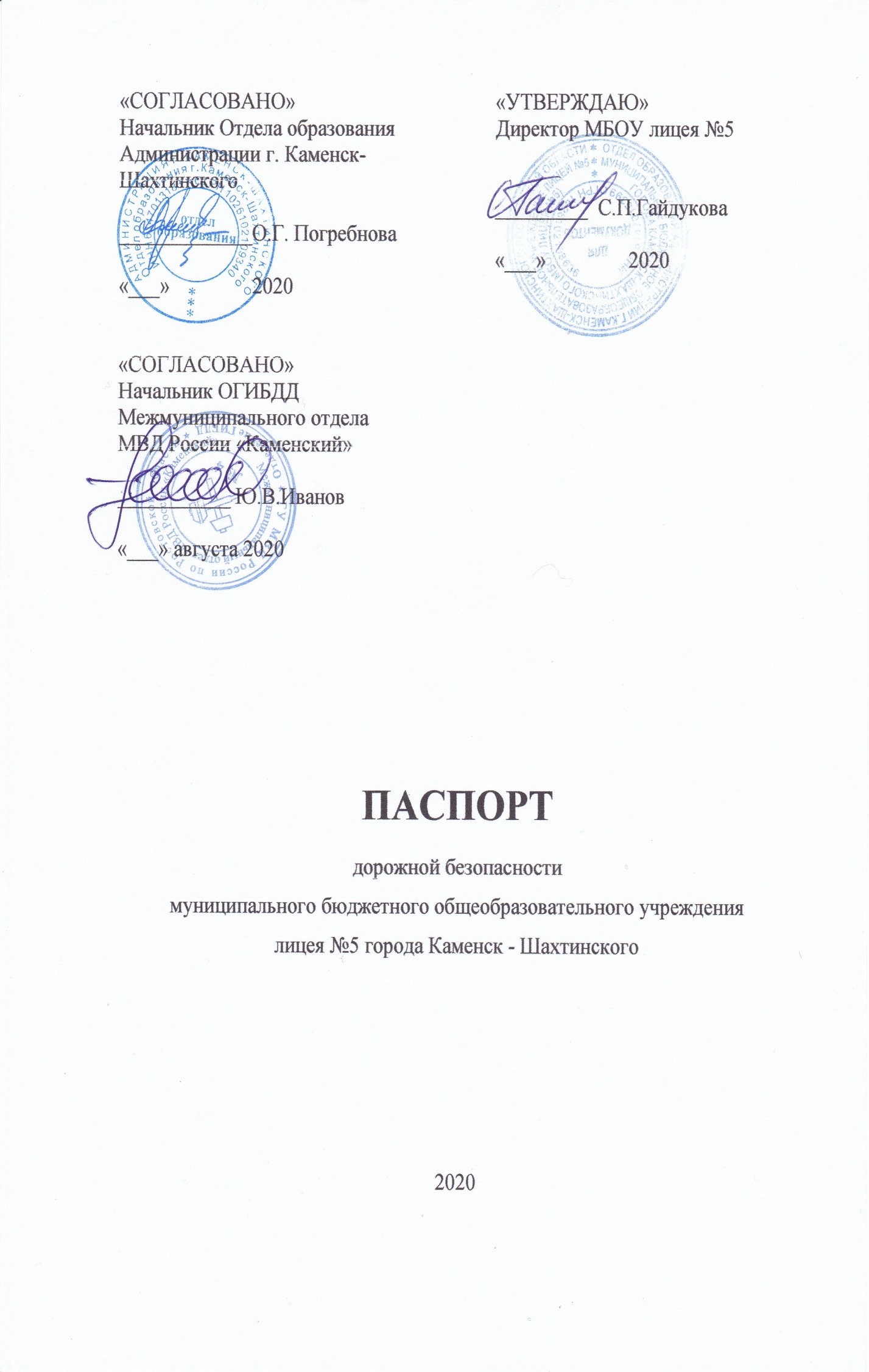 Общие сведенияМуниципальное бюджетное общеобразовательное учреждение лицей №5 города Каменск - ШахтинскогоТип ОУ: общеобразовательное учреждениеЮридический адрес ОУ: Ростовская область, г.Каменск- Шахтинский, ул.Героев Пионеров, 81Фактический адрес ОУ: Ростовская область, г.Каменск- Шахтинский, ул.Героев Пионеров, 81Администрация лицея №5:Директор                           Гайдукова Светлана Петровна       8-86363-4-30-75Заместитель директорапо учебной работе            Пороло Татьяна Анатольевна             8-86363-4-30-75Заместитель директорапо воспитательной работе   Асеева Анна Александровна         8-86363-4-30-75Ответственные работники муниципального органа образования                                       ведущий специалист       Цыганова В.А.	           (должность)                                                     (фамилия, имя, отчество)                                                                       8 863 (65) 7-38-66                                                                                                                                                                  (телефон)Ответственные отГосавтоинспекции                        Инспектор по пропаганде БДД ОГИБДД                                                          Межмуниципального отдела МВД России                                                             «Каменский»    Потий Д.В.                                                                                                                                        (должность)                                        (фамилия, имя, отчество)Ответственные работники за мероприятия по профилактикедетского травматизма         заместитель директора по ВР                            Асеева А.А.       8-928-159-99-28Количество учащихся: 622Наличие уголка по БДД: находится в рекреации II этажа напротив каб.218 и рекреации начальной школы рядом с каб.103                                                                         (если имеется, указать место расположения)Наличие класса по БДД: каб.221                                                                          (если имеется, указать место расположения)Наличие автогородка (площадки) по БДД: мобильный  автогородокВремя занятий в ОУ:1-ая смена: с 8.00 до 16.00внеклассные занятия: с 12.00 до 18.00Телефоны оперативных служб:01 – пожарная служба02 – полиция03 – скорая помощь04 – газовая службаСодержаниеПлан-схемы ОУ:район расположения ОУ, пути движения транспортных средств и детей (учеников, обучающихся);организация дорожного движения в непосредственной близости от образовательного учреждения с размещением соответствующих технических средств, маршруты движения детей и расположение парковочных мест; маршруты движения организованных групп детей от ОУ к стадиону, парку или к спортивно-оздоровительному комплексу; пути движения транспортных средств к местам разгрузки/погрузки и рекомендуемых безопасных путей передвижения детей по территории образовательного учреждения.Информация об обеспечении безопасности перевозок детей специальным транспортным средством (автобусом):общие сведения;маршрут движения автобуса до ОУ; безопасное расположение остановки автобуса ОУ. III. Приложения: 1) Приказ по учреждению об организации работы по БДД с указанием ответственного за данное направление работы.2) План работы образовательного учреждения по БДД;3) План работы по БДД с родителями;4) План работы по БДД с педагогами;5) Списки отрядов ЮИД;6) Работа с отрядом ЮИД;7) Перечень методической литературы и наглядных пособий по БДД;8) Темы инструктажей по БДД с детьми;9) Темы инструктажей по БДД с родителями;10) Количество и тематика занятий по БДД.План-схема района расположения МБОУ лицея №5,пути движения транспортных средств и детей (учеников)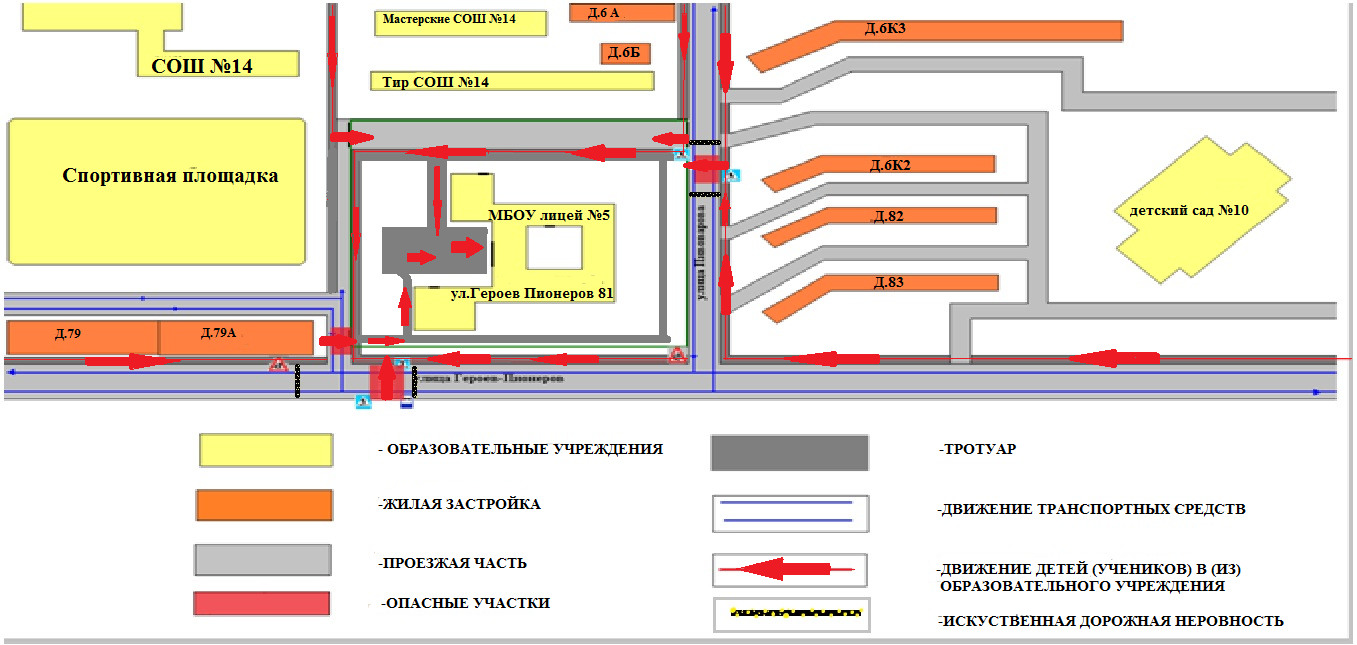 Пути движения транспортных средств к местам разгрузки/погрузки и рекомендуемые пути передвижения детей по территории образовательного учреждения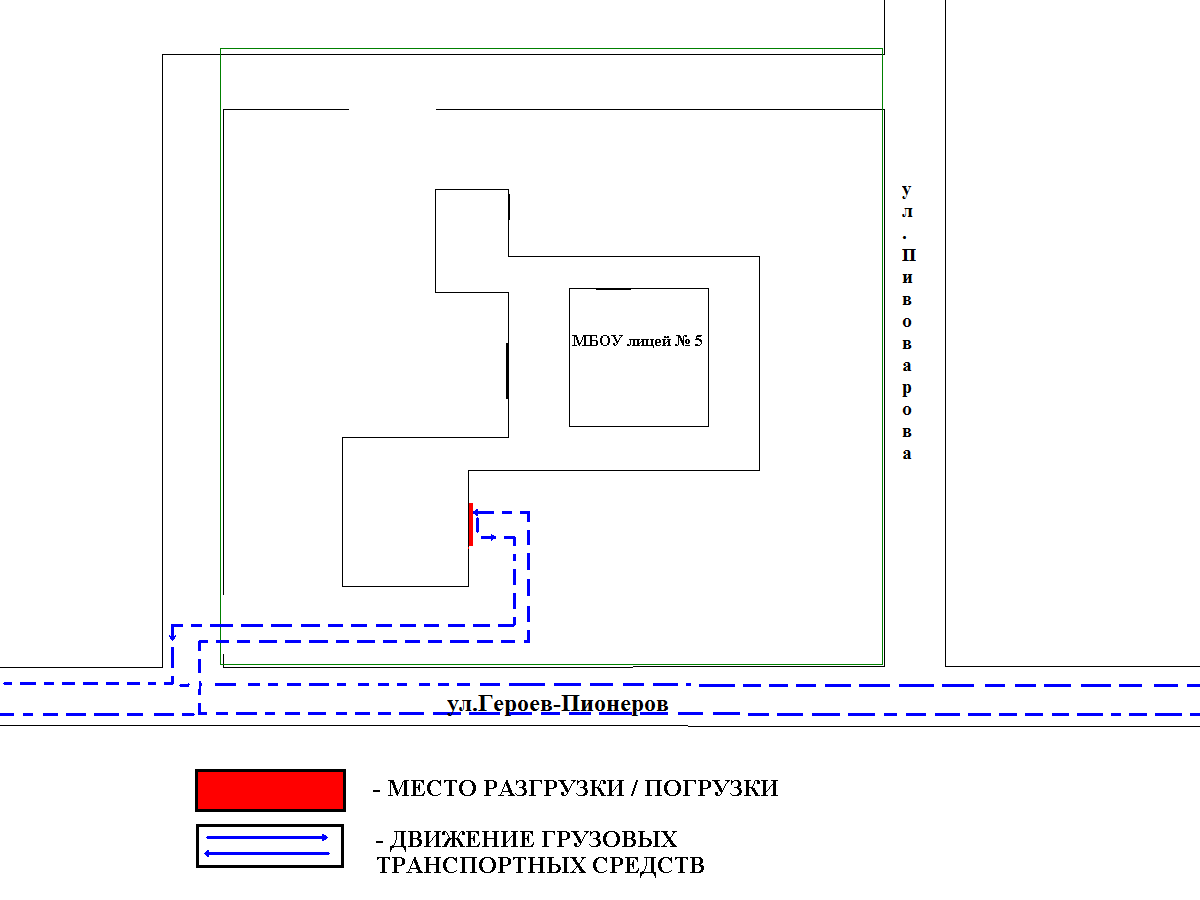 Маршрут движения  специализированного школьного автобуса,совершающего подвоз детей  из пос. Шахтерский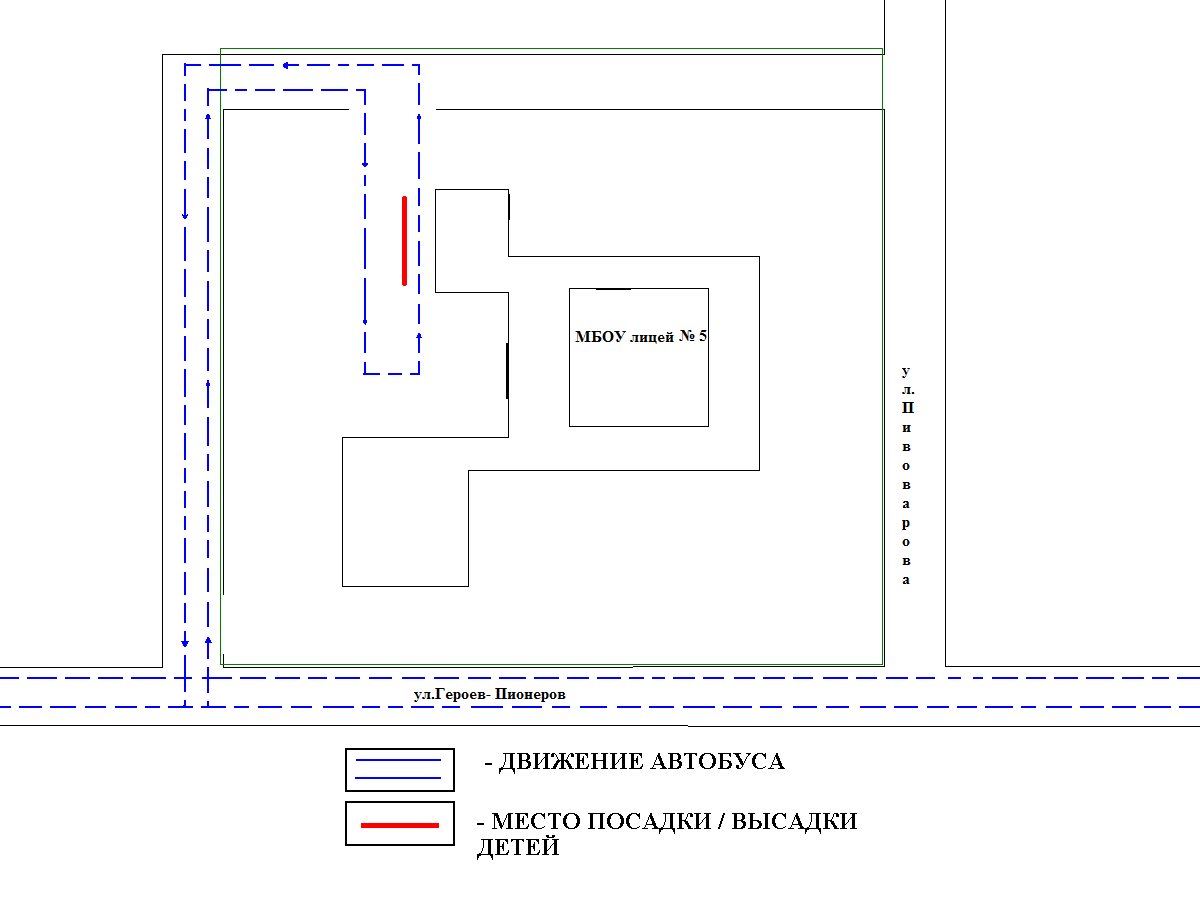 